桃園市大溪地政事務所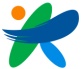 105年度第2季服務品質意見調查統計分析報告目的為提升服務品質及效率，掌握民意實際需求，以問卷調查之方式，彙整調查結果並分析，期能檢討本所硬體環境設置、服務品質，並反映機關內部不合時宜之作法，據以研擬改進缺失，俾利推動優質為民服務工作之參考。方式問卷調查表採被動放置櫃檯前供民眾自由填寫方式及由服務台主動發放雙軌並行方式進行問卷調查。本季意見調查表共計回收有效問卷363張。基本資料 (樣本分配)：性別統計：本次問卷受訪者總計363位，男性受訪者為196人；女性受訪者為167人。二、年齡統計： 受訪者以41～50歲人數最多佔36%；其次31～40歲佔30%；51歲以上佔17%；21~30歲佔14%；20歲以下佔3%。三、教育程度統計：受訪者教育程度以大專比例最高51%，其次高中（職）為41%，兩者合計為92%。四、身份別統計： 受訪者身份別以一般民眾為231人佔64%、地政士為99人佔27%、房屋仲介業者為33人佔9%，受訪者身份別以一般民眾為主。問卷分析(各項服務滿意度分析)依申辦業務填寫問卷人數（可複選）受訪者中有3人洽辦業務為2項以上。以申辦業務種類統計，以申請者各類謄本最多（36%），次為登記業務 (佔33﹪)，本所將持續研議整併多樣業務之全功能聯合服務措施，達到一次送件多項服務，以符民眾需求，便利民眾洽辦地政業務。二、受訪者對服務態度滿意程度本所服務人員之服務態度有97%的受訪者感到（很）滿意；普通者佔5%。三、辦事效率受訪者對於本所辦事效率有97%感到（很）滿意；普通者佔3%。四、手續與流程就本所洽辦業務之手續及流程滿意度而言，受訪者感到很滿意者（很滿意及滿意）達96%；普通者有4%。五、專業素養受訪者對於本所服務人員之專業素養有97﹪的洽受訪者感到滿意（很滿意及滿意）；感到普通者有3﹪。六、專業志工服務態度受訪者對於本所專業志工的服務態度感到滿意者(很滿意及滿意)達到96%；普通者佔4%。七、各項標示指引受訪者對於本所各項標示指引有95%感到滿意(很滿意及滿意) ；普通者佔5%，本所除了著重於行政效率、服務品質及專業素養上的提升外，亦從民眾立場進行改善，定期檢視環境及各項標示。八、服務設施本季服務品質意見調查表【服務設施】項目中，以受訪者使用自助影印機使用率較高。（一）自助影印機滿意度分析：受訪者中未使用15人，佔4﹪，已使用過348人，佔96﹪。（二）書表填寫範例滿意度分析：受訪者中未使用30人，佔8﹪， 已使用過333人，佔92﹪。（三）書報雜誌滿意度分析：受訪者中未使用48人，佔13﹪，已使用過315人，佔87﹪。小結：本季意見調查表【服務設施】項目中，與上季相比其滿意度百分比(滿意及很滿意)略顯上升，本所將持續安排走動式服務人員加強協助影印服務並維持自助影印機正常使用之狀態，另外請服務台人員及專業志工人員加強各項申辦業務說明，以提供民眾更多的即時閱覽資訊，進而提升為民服務的品質。九、免下車服務受訪者對於本所免下車服務以【知道，且曾經用過】佔4%，【知道，但未利用過】佔61%，【不知道該項服務者】佔35%，【未填寫】佔2%，而本季免下車領取案件及謄本服務共計12件。本所因停車位不足，為改善民眾停車問題，提高民眾服務滿意度將繼續推廣民眾多加利用免下車服務措施。十、地政ｅ櫃檯本所地政ｅ櫃檯以【知道，但未利用過】者較多，達57%，【不知道該項服務】有39%，【曾經用過】佔4%，本所將繼續加強宣導此服務措施。伍、交叉分析一、【教育】與【辦事效率】交叉分析列表此次滿意度調查對於辦事效率滿意度達100%，經交叉分析結果：在各教育層級滿意程度有達到94%~100％之間，穩定維持一定之水準，本所應不能以此滿足，仍將持續要求同仁服務態度，積極檢討業務流程並加以改善，以提升本所的行政效率。二、【教育】與【服務態度】交叉分析列表 由交叉分析結果：在各教育層級滿意程度有達到94%~100%之間，本所將持續要求同仁服務態度，辦理人員教育訓練以提生禮貌素養，除可提供民眾更好的服務品質外，亦提高機關形象。陸、 結論本季(105年第2季)服務品質意見調查多項調查指標項目中，本次以二、受訪者對服務態度滿意程度，三、辦事效率，四、手續與流程，五、專業素養及六、志工服務態度等五項指標之很滿意及滿意平均數，作為本所服務品質綜合表現平均數指標，以觀察上開五項服務品質綜合表現程度。綜觀本次服務品質綜合表現程度，所展現出是優質的服務品質及整體地穩定程度，其具體表現方式就是無論下降或上升百分比幅度，均以微幅程度呈現，在此應感謝同仁長期的努力，使得本所服務態度滿意程度獲得民眾一定程度的認同。以下即今年第2季分別105年第1季、104年第2季之比較:(一) 與去年(104年)第2季同期服務品質綜合表現比較:去年(104年)第2季同期服務品質綜合表現平均為94.56%，而今年第2季平均為96.6%，今年第2季比較去年(104年)第2季同期服務品質綜合表現微幅上升2.04％。 (二) 與上季(105年第1季) 服務品質綜合表現比較:上季(105年第1季) 服務品質綜合表現平均為94.48%，而今年第2季平均為96.6%，今年第2季比較上季(105年第1季) 服務品質綜合表現微幅上升2.12％。性  別男女總 計人  數196167363百分比54﹪46﹪100%年  齡20歲以下21～30歲31～40歲41～50歲51歲以上總 計人  數105210813261363百分比3﹪14﹪30﹪36﹪17﹪100﹪教育程度國中小高中(職)大 專研究所總 計人    數171501879363百 分 比5﹪41﹪51﹪3﹪100%身份別一般民眾地政士(含登記助理員)房屋仲介業者總 計人數2319933363百分比64﹪27﹪9﹪100﹪申辦業務各類謄本登記業務測量業務地政業務諮詢總 計筆   數1311206946366百 分 比36﹪33﹪19﹪12﹪100%服務態度很滿意滿  意普 通總 計人    數16618512363百 分 比46%51%3%100﹪辦事效率很滿意滿  意普  通總 計人    數17218110363百 分 比47﹪50﹪3﹪100%手續與流程很滿意滿  意普 通總 計人    數15619314363百 分 比43﹪53﹪4﹪100%專業素養很滿意滿   意普 通總 計人    數1611939363百 分 比44﹪53﹪3﹪100%專業志工 服務態度很滿意滿   意普 通總 計人    數15719115363百 分 比43﹪53﹪4﹪100%各項標示指引很滿意滿  意普  通總 計人    數15618918363百 分 比43﹪52﹪5﹪100%服務設施(自助影印機)很滿意滿 意普 通未使用總 計人    數160185315363百 分 比44%51%1%4%100%服務設施(書表填寫範例)很滿意滿   意普 通未使用總 計人    數168162330363百 分 比46%45%1%8%100%服務設施(書報雜誌)很滿意滿   意普 通未使用總 計人    數1451601048363百 分 比40%44%3%13%100%免下車服務知道，且曾經用過知道，但未利用過不知道該項服務總 計人    數15221127363百 分 比4﹪61﹪35﹪100%地政ｅ櫃檯曾經用過知道，但未利用過不知道該項服務總 計人    數16206141363百 分 比4﹪57﹪39﹪100%   辦事效率 教育很滿意滿 意普 通滿意程度（很滿意與滿意）國中小47﹪47﹪6﹪94﹪高中（職）54﹪43﹪3﹪97﹪大   專41﹪56﹪3﹪97﹪研究所67﹪33﹪0﹪100﹪    服務態度 教育很滿意滿 意普 通滿意程度（很滿意與滿意）國中小53﹪41﹪6﹪94﹪高中（職）51﹪45﹪4﹪96﹪大   專40﹪58﹪2﹪98﹪研究所67﹪33﹪0﹪100﹪